ДОГОВОР № ______участия в долевом строительстве многоквартирного домасо встроенно-пристроенными помещениями, встроенно-пристроенными автостоянками и пристроенным дошкольным образовательным учреждениемг. Санкт-Петербург									«__» _________ 20__ г.Общество с ограниченной ответственностью «Специализированный застройщик «Эр-Би-Ай - Север», ОГРН 1197847172533, ИНН  7801670521, в лице _________________________, действующ__ на основании доверенности, удостоверенной нотариусом нотариального округа Санкт-Петербурга Сыщенко Юлией Григорьевной, зарегистрированной в реестре за №78/259-н/78-2023-3-446 от «15» ноября 2023 года (бланк 78 АВ 3277441), именуемое далее – «Застройщик», с одной стороны, и________________________, __ ____ ____ года рождения, становящ__ся участником долевого строительства с момента заключения настоящего договора, именуем__ далее – «Дольщик», с другой стороны,далее совместно именуемые «Стороны», в соответствии с Федеральным законом от 30.12.2004 № 214-ФЗ «Об участии в долевом строительстве многоквартирных домов и иных объектов недвижимости и о внесении изменений в некоторые законодательные акты Российской Федерации» (далее по тексту – Закон № 214-ФЗ), заключили настоящий договор о нижеследующем:1. Предмет договора1.1. Застройщик обязуется в предусмотренный настоящим договором срок построить многоквартирный дом со встроенно-пристроенными помещениями, встроенно-пристроенными автостоянками и пристроенным дошкольным образовательным учреждением, расположенный по адресу: г. Санкт-Петербург, ул. Шостаковича, участок 1, кадастровый номер земельного участка 78:36:0005503:3483, 1 этап строительства,  именуемый в дальнейшем «Объект» и передать Дольщику объект долевого строительства.1.2. Объект долевого строительства: ___ (____) квартира № ___ общей площадью ____ м2, расположенная в корпусе № ____, на __ (___) этаже Объекта (далее по тексту – Квартира).1.3. Строительство Объекта осуществляется Застройщиком на основании Разрешения на строительство №78-003-0566-2023, выданного «15» ноября 2023 года Службой государственного строительного надзора и экспертизы Санкт-Петербурга.2. Сроки. Передача Квартиры2.1. Застройщик планирует завершить строительство Объекта в 4-м квартале 2026 года. Застройщик вправе завершить строительство Объекта досрочно.2.2. Застройщик обязуется передать Дольщику Квартиру по Акту приёма-передачи не позднее «30» июня 2027 года. Застройщик вправе передать Квартиру Дольщику досрочно.2.3. Согласно п. 4 ст. 8 Закона № 214-ФЗ, Дольщик обязан явиться для приёмки Квартиры, принять её и подписать Акт приёма-передачи. Сообщение о завершении строительства Объекта и готовности Квартиры к приёмке и о необходимости явиться для приёмки Квартиры может быть отправлено досрочно.2.4. Не ущемляя и не ограничивая иных прав Дольщика в соответствии с законодательством, в случае наличия недостатков качества в Квартире, Дольщик вправе, в том числе, требовать от Застройщика безвозмездного устранения недостатков в разумный срок путем составления Акта о таком несоответствии с перечнем подлежащих устранению в разумный срок недостатков (далее по тексту – Акт о несоответствии). Дольщик лишается права ссылаться в дальнейшем на явные недостатки, которые могли быть выявлены Дольщиком, но не были выявлены им при приёмке Квартиры и/или не были зафиксированы в Акте о несоответствии, оформленном при приемке Квартиры, и лишается права в последующем отказываться от приёмки Квартиры со ссылкой на такие недостатки, не зафиксированные в Акте о несоответствии.Дольщик обязан принять Квартиру по Акту приёма-передачи незамедлительно после устранения указанных в Акте о несоответствии недостатков.2.5. При уклонении Дольщика от принятия Квартиры Застройщик вправе составить односторонний Акт приёмки-передачи Квартиры. При этом риск случайной гибели Квартиры признается перешедшим к Дольщику со дня составления такого одностороннего Акта.3. Качество Квартиры и Объекта3.1. Застройщик обязан передать Дольщику Квартиру, комплектность и качество которой соответствует условиям настоящего договора и обязательным к применению нормативным требованиям.3.2. Комплектность и качество Квартиры считаются соответствующими условиям настоящего договора при условии, что в Квартире присутствуют и установлены все конструктивные элементы, указанные в Приложении №1 к настоящему договору.3.3. Установление (определение) фактической площади Квартиры, указанной в п. 1.2. настоящего договора, производится на момент ввода в эксплуатацию построенного Объекта на основании обмеров Квартиры лицом, выбранным Застройщиком и имеющим право на осуществление обмеров в соответствии с действующим законодательством.Стороны признают, что в связи с неизбежной строительной погрешностью и допустимыми по правилам (СП, СНиП) отклонениями, а также последующим выполнением (после ввода в эксплуатацию построенного Объекта) отделочных работ, фактическая площадь Квартиры может отличаться от площади, указанной в п. 1.2. настоящего договора, и это не будет считаться нарушением требований о качестве Квартиры, при условии, что отклонения площади не будут превышать пределы, установленные настоящим договором.Стороны признают, что не считается нарушением настоящего договора отклонение общей фактической площади Квартиры от общей проектной, указанной в п. 1.2. настоящего договора, в пределах 5% от общей проектной площади.3.4. Застройщик также уведомляет Дольщика, что трубы водоснабжения, отопления, вентиляции могут быть проведены в Квартире в соответствии с допусками действующих строительных правил (СП), строительных норм и правил (СниП).3.5. Гарантийный срок на Квартиру составляет 5 (пять) лет, и начинает исчисляться со дня подписания Акта приема-передачи Квартиры. Гарантийный срок на технологическое и инженерное оборудование, входящее в состав передаваемого Дольщику объекта долевого строительства, устанавливается договором и составляет 3 (три) года со дня подписания первого акта приема-передачи объекта долевого строительства.4. Обязанности Сторон4.1. Застройщик обязуется:4.1.1. Осуществлять строительство Объекта в соответствии с проектной документацией, техническими регламентами, прочими обязательными к применению нормативными требованиями.4.1.2. По требованию Дольщика информировать его о ходе строительства Объекта.4.1.3. Обеспечить получение разрешения на ввод Объекта в эксплуатацию.4.1.4. Обеспечить качество Квартиры и Объекта согласно настоящему договору, проектной документации, техническим регламентам, градостроительным регламентам.4.1.5. Уведомить Дольщика о возможности и необходимости принятия Квартиры по акту приема-передачи.4.1.6. При условии исполнения Дольщиком обязательств по оплате долевого взноса, установленного в настоящем договоре и проведения окончательного взаиморасчёта между Сторонами в соответствии с п. 5.3. настоящего договора, передать Дольщику по акту приема-передачи Квартиру, а также Руководство домовладельца (инструкцию по эксплуатации объекта долевого строительства).4.2. Дольщик обязуется:4.2.1. Внести свой долевой взнос в финансирование строительства Объекта в размере и в срок, установленный настоящим договором.4.2.2. Принять Квартиру по Акту приёма-передачи не позднее 10 (десяти) дней с момента получения уведомления от Застройщика о готовности Квартиры к приёмке, в указанном Застройщиком месте и в указанное Застройщиком время.4.2.3. Без согласия Застройщика не передавать свои права, предусмотренные настоящим договором третьим лицам, а также без согласия Застройщика не заключать сделки по обеспечению своих обязательств перед третьими лицами залогом принадлежащего ему права требования предоставления Квартиры до момента полного исполнения Дольщиком обязательств по настоящему договору.4.2.4. Нести все имущественные риски, связанные с гибелью или порчей Квартиры, находящегося в ней имущества и общего имущества Объекта со дня подписания с Дольщиком Акта приема-передачи Квартиры, либо с момента составления одностороннего Акта в соответствии с пунктом 2.5. настоящего договора.4.2.5. Нести все расходы по содержанию Квартиры и Объекта в своей части (каковая определяется по нормам ЖК РФ), с момента, указанного в пункте 4.2.4. настоящего договора.5. Долевой взнос5.1. Общий размер долевого взноса, подлежащего внесению Дольщиком Застройщику (цена договора/депонируемая сумма), составляет _____________ (___________________) рублей.Денежные средства (цена договора) подлежат оплате Дольщиком до ввода Объекта в эксплуатацию путем внесения на специальный банковский счёт эскроу (далее по тексту – счёт эскроу), открываемый в Публичном Акционерном Обществе «Сбербанк России», сокращенное наименование ПАО Сбербанк (ОГРН: 1027700132195, ИНН: 7707083893, КПП 783502001, Свидетельство о внесении записи в Единый государственный реестр юридических лиц о юридическом лице, зарегистрированном до 01 июля 2002 года, серии 77 №004856976 выдано Управлением МНС России по г. Москве 16 августа 2002 года, корреспондентский счёт № 30101810500000000653 в «ГРКЦ ГУ Банка России по Санкт-Петербургу», БИК 044030653), находящемся по адресу: 117997, г. Москва, ул. Вавилова д. 19, адрес электронной почты: Escrow_Sberbank@sberbank.ru, номер телефона: 900 – для мобильных, 8800 555 55 50  (далее по тексту – Эскроу-агент), для учета и блокирования денежных средств, полученных Эскроу-агентом от являющегося владельцем счёта Дольщика (также именуемого – Депонент) в счёт уплаты цены настоящего договора, в целях их дальнейшего перечисления Застройщику (также именуемому – Бенефициар) при возникновении условий, предусмотренных Законом №214-ФЗ и договором счёта эскроу, заключаемым между Дольщиком, Эскроу-агентом и Застройщиком, с учетом следующего:Депонируемая сумма: _____________ (___________________) рублей __ копеек;Срок внесения Дольщиком депонируемой суммы на счёт эскроу: до «__» _____ года в порядке, предусмотренном п. 5.2. настоящего договора и Приложением №2 к настоящему договору;Срок условного депонирования – до «30» июня 2027 года, но не более 6 (шести) месяцев с даты ввода Объекта в эксплуатацию.РАСЧЁТ ЧЕРЕЗ ЦНС:Расчёты по настоящему договору производятся с использованием номинального счёта Общества с ограниченной ответственностью «Домклик», (ОГРН: 1157746652150, ИНН: 7736249247), открытого в течение 5 (пяти) рабочих дней с момента подписания настоящего договора в Публичном Акционерном Обществе «Сбербанк России», бенефициаром по номинальному счёту является Дольщик.Перечисление денежных средств в размере _____________ (___________________) рублей в счёт оплаты по настоящему договору осуществляется Обществом с ограниченной ответственностью «Домклик» по поручению Дольщика после государственной регистрации настоящего договора в установленном действующем законодательством РФ порядке, на счёт эскроу, открытый на имя Дольщика (депонента).абзац при рассрочке оплаты: Перечисление оставшейся суммы денежных средств в счёт оплаты по настоящему договору осуществляется Дольщиком на счёт эскроу, открытый на имя Дольщика (депонента) в порядке и сроки, предусмотренные п. 5.2. настоящего договора и Приложением №2 к настоящему договору.РАСЧЁТ ЧЕРЕЗ АККРЕДИТИВ СБЕРБАНКА:Сумма в размере _____________ (___________________) рублей перечисляется на счёт эскроу с аккредитивного счёта.Безотзывный покрытый неподтвержденный аккредитив открывается Дольщиком в Публичном Акционерном Обществе «Сбербанк России» (далее по тексту – Банк-эмитент) в срок не более 3 (трех) рабочих дней с момента подписания Сторонами настоящего договора. Срок действия аккредитива 120 (сто двадцать) календарных дней с даты открытия. Уведомление об открытии аккредитива и его условиях Банк-эмитент передает Застройщику на следующий рабочий день после открытия аккредитива, до предоставления настоящего договора на государственную регистрацию в орган, осуществляющий государственную регистрацию прав на недвижимое имущество и сделок с ним. В случае если в течение 3 (трех) рабочих дней с момента подписания Сторонами настоящего договора в адрес Застройщика не поступит уведомление Банка-эмитента об открытии аккредитива (при этом Стороны признают, что Дольщик может передать такое уведомление Застройщику от имени Банка-эмитента), обязательства Сторон, связанные с государственной регистрацией настоящего договора, считаются прекращенными без составления каких-либо дополнительных документов, а Стороны – утратившими интерес к заключению настоящего договора. После этого Застройщик будет вправе заключить аналогичный договор, результатом которого будет являться приобретение права собственности на Квартиру, указанную в настоящем договоре, с любым третьим лицом.Исполняющим банком является Банк-эмитент.Оплата по аккредитиву (исполнение аккредитива) производится путем перечисления денежных средств на счёт эскроу, открытый у Эскроу-агента для оплаты долевого взноса по настоящему договору.Условием исполнения аккредитива является предоставление Застройщиком Исполняющему банку:оригинала, нотариально заверенной копии, либо электронного образа настоящего договора;оригинала, нотариально заверенной копии, либо электронного образа выписки из Единого государственного реестра недвижимости, удостоверенной квалифицированной электронной подписью государственного регистратора, и подтверждающей факт государственной регистрации настоящего договора.5.2. Дольщик обязан внести долевой взнос (уплатить цену договора) в сроки, установленные Графиком оплаты долевого взноса, являющимся Приложением №2 к настоящему договору, но не ранее государственной регистрации настоящего договора.Обязанность Дольщика по уплате цены договора считается исполненной с момента поступления депонируемой суммы на счёт эскроу. Дольщик вправе внести долевой взнос на счёт эскроу досрочно.Стороны пришли к соглашению, что все платежи по настоящему договору, осуществляемые Дольщиком после ввода Объекта в эксплуатацию и после раскрытия счёта эскроу, должны быть произведены Дольщиком непосредственно на расчётный счёт Застройщика вне зависимости от причин, по которым долевой взнос не был внесён на счёт эскроу к моменту, когда наступили оба этих события (будь то нарушение Дольщиком срока оплаты долевого взноса, досрочный ввод Объекта в эксплуатацию или изменение сторонами графика оплаты долевого взноса).5.3. Если отклонение (как в сторону увеличения, так и в сторону уменьшения) общей проектной площади Квартиры, указанной в абзаце первом п. 1.2. настоящего договора, от фактической общей площади Квартиры, не превышает 3% (три процента) от общей проектной площади Квартиры, указанной в абзаце первом п. 1.2. настоящего договора, то перерасчёт долевого взноса не производится, а Стороны не вправе требовать доплаты/возврата денежных средств. Если такое отклонение площади превышает 3% (три процента), Стороны обязаны осуществить перерасчёт долевого взноса, подписать соответствующее соглашение и произвести возврат, либо доплату за всю разницу между фактической и проектной общей площадью Квартиры, указанной в абзаце первом п.1.2. настоящего договора, в течение 30 (тридцати) дней с момента получения результатов обмеров, исходя из стоимости 1м2 площади Квартиры, который, исключительно для целей выполнения правил настоящего пункта, определяется как частное от деления общей суммы долевого взноса, указанной в пункте 5.1. настоящего договора, на общую площадь Квартиры, указанную в пункте 1.2. настоящего договора.5.4. Дольщик не имеет права требовать предоставления ему Застройщиком Квартиры до полной оплаты долевого взноса. Согласно статье 359 ГК РФ, Застройщик вправе удерживать Квартиру и не передавать её Дольщику по Акту приёма-передачи до полной оплаты долевого взноса, и в этом случае Застройщик не будет считаться нарушившим сроки передачи Квартиры, указанные в разделе 2 настоящего договора.5.5. Общий размер долевого взноса (цена договора) может быть увеличен или уменьшен по соглашению Сторон.Случаи, когда размер долевого взноса может быть увеличен или уменьшен:- уступка Дольщиком своих прав и обязанностей по настоящему договору третьему лицу;- изменения Сторонами графика оплаты долевого взноса, предусмотренного в Приложении №2 к настоящему договору.Максимальные величины уменьшения или увеличения размера долевого взноса определяются в соглашении Сторон.Изменение размера долевого взноса оформляется путем подписания Сторонами дополнительного соглашения к настоящему договору или путем включения соответствующих положений в соглашение об уступке прав и обязанностей по договору (соглашение о замене стороны в договоре), подлежащих обязательной государственной регистрации в соответствии с Федеральным законом от 13.07.2015 года №218-ФЗ «О государственной регистрации недвижимости».5.6. В случае уступки права требования и перевода долга Дольщиком, являющимся владельцем счёта эскроу, права требования по настоящему договору или переход таких прав требования по иным основаниям, в том числе в порядке универсального правопреемства или при обращении взыскания на имущество должника, с момента государственной регистрации соглашения (договора), на основании которого производится уступка прав требований Дольщика по настоящему договору, или с момента перехода прав требований по иным основаниям, к новому Дольщику переходят все права и обязанности по договору счёта эскроу, заключаемому прежним Дольщиком.6. Действие и расторжение договора6.1. Настоящий договор считается заключённым с момента его государственной регистрации в органе, регистрирующем сделки с недвижимым имуществом. В соответствии со ст. 425 ГК РФ условия настоящего договора применяются к отношениям Сторон, возникшим с даты подписания его сторонами, указанной в преамбуле настоящего договора.АБЗАЦ ДЛЯ ПЕЧАТНОЙ РЕГИСТРАЦИИ:Застройщик принимает на себя обязательства по регистрации настоящего договора при условии выдачи Дольщиком соответствующей доверенности на указанного ему сотрудника Застройщика и при условии оплаты Дольщиком государственной пошлины за регистрацию (в случае необходимости такой оплаты).Если Дольщик не представит Застройщику такую доверенность в течение 3 дней с момента подписания настоящего договора, либо в указанный срок не предпримет действий по самостоятельной или совместной с представителем Застройщика явке в регистрирующий орган со всеми требующимися от него документами для регистрации настоящего договора, или не оплатит пошлину за регистрацию в указанный срок, Застройщик будет вправе считать настоящий договор незаключённым и не связывающим его какими-либо обязательствами, в том числе обязательствами по подаче на регистрацию настоящего договора, и Застройщик вправе будет заключить (и зарегистрировать) аналогичный договор на Квартиру, указанную в п. 1.2. настоящего договора, с любым третьим лицом.6.2. Настоящий договор действует до полного и надлежащего исполнения Сторонами всех принятых по нему обязательств.6.3. Настоящий договор может быть расторгнут в любое время по взаимному соглашению Сторон или иным основаниям, предусмотренным действующим законодательством.6.4. При расторжении настоящего договора денежные средства подлежат возврату Дольщику или перечисляются на залоговый счёт, права по которому переданы в залог Банку или иной кредитной организации, предоставившей денежные средства Дольщику для оплаты цены настоящего договора.Эскроу-агент перечисляет денежные средства на основании сведений о погашении записи о государственной регистрации настоящего договора в Едином государственном реестре недвижимости, размещаемых органом регистрации на недвижимое имущество в единой информационной системе жилищного строительства.6.5. В случае отказа Эскроу-агента от заключения договора счёта эскроу с Дольщиком, либо расторжения Эскроу-агентом договора счёта эскроу с Дольщиком, являющимся стороной настоящего договора, по основаниям, указанным в пункте 5.2. статьи 7 Федерального закона от 07.08.2001 года №115-ФЗ «О противодействии легализации (отмыванию) доходов, полученных преступным путем, и финансированию терроризма», Застройщик может в одностороннем порядке отказаться от исполнения настоящего договора в порядке, предусмотренном частями 3 и 4 статьи 9 Закона №214-ФЗ.7. Прочие условия7.1. Стороны обязаны извещать друг друга об изменении своих реквизитов (наименования, фамилии, имени, отчества, паспортных данных, адресов, по которым им можно осуществлять отправку корреспонденции и уведомлений, предусмотренных настоящим договором, банковских реквизитов). В противном случае уведомление, отправленное по адресу, указанному в настоящем договоре, в том числе электронному адресу, считается отправленным надлежаще.7.2. Если иное прямо не предусмотрено законодательством РФ, в рамках исполнения настоящего договора Стороны признают возможность обмена документами, письмами и иными сообщениями (в том числе любыми юридически значимыми сообщениями) посредством использования электронной почты по адресам Сторон, указанным в разделе «Реквизиты и подписи Сторон», и (или) через любой мессенджер при условии регистрации Сторон в качестве пользователей такого мессенджера.Стороны признают юридическую силу за документами, письмами и иными сообщениями (в том числе любыми юридически значимыми сообщениями), направленными по электронной почте либо с использованием мессенджера в соответствии с настоящим пунктом договора, а также признают такие документы, письма и иные сообщения (в том числе любые юридически значимые сообщения) равнозначными документам на бумажном носителе. Положения настоящего пункта также распространяется на любые документы, письма и иные сообщения (в том числе любые юридически значимые сообщения), направленные Застройщиком с любого адреса электронной почты с доменным именем @rbi.ru на адрес электронной почты Дольщика, указанный в разделе «Реквизиты и подписи Сторон».ДЛЯ ПЕЧАТНОЙ РЕГИСТРАЦИИ:7.3. Настоящий Договор подписан в трёх экземплярах, имеющих одинаковую юридическую силу, по одному для каждой из Сторон и один для предоставления в регистрирующий орган.ДЛЯ ЭЛЕКТРОННОЙ РЕГИСТРАЦИИ:7.3. Настоящий Договор подписан в двух экземплярах, имеющих одинаковую юридическую силу, по одному для каждой из Сторон.К настоящему договору имеются 4 (четыре) Приложения, составляющие его неотъемлемую часть:Приложение №1 – Основные характеристики Объекта (многоквартирного дома) и объекта долевого строительства (квартиры/жилого помещения).Приложение №2 – График оплаты долевого взноса.Приложение №3 – План этажа Объекта, на котором расположен объект долевого строительства, с указанием его на плане этажа.Приложение №4 – План объекта долевого строительства.8. Реквизиты и подписи Сторон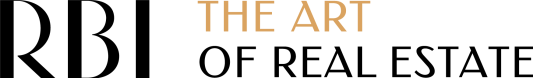 197110, Санкт-Петербург,Барочная улица, д. 4А, строение 1,Культурно-деловое пространство«Левашовский хлебозавод»          телефон: +7 812 329 7979          факс: +7 812 329 7979          www.rbi.ruЗастройщик:ООО «Специализированный застройщик «Эр-Би-Ай-Север»197110, Санкт-Петербург,ул. Барочная, дом 4а, стр. 1,офис 4, помещение 403.2, р.м. №1ОГРН 1197847172533ИНН  7801670521КПП 781301001Электронная почта: oro@rbi.ruТелефон для связи: +78123297979Представитель по доверенности___________________ /___________/Дольщик:___________________________________место рождения _____________________гражданство ________________________паспорт серия ____ № _______________выдан ________________________________________________________________код подразделения: _________________Адрес регистрации (по паспорту):___________________________________Адрес для направленияпочтовой корреспонденции:___________________________________Электронная почта: _________________Телефон для связи: ____________________________________ /___________/